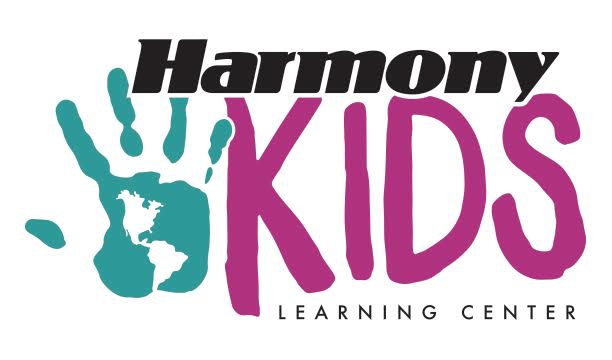 Application for EmploymentPosition(s) Desired:  _________ Full Time 		_________ Lead Teacher		_________ Kitchen Staff_________ Part Time 		_________ Assistant Teacher	_________ Custodial_________ Substitute		_________ Aide			_________ Office***All positions require training hours that may need to be completed outside of normal work hours. This is a mandatory requirement for all positions. Please keep this in mind throughout your application process.Personal Information:Name ________________________________________________ 	Social Security Number _________________________Address ________________________________________________________________________________________________________City __________________________________________ 	State ______________	Zip Code ________________________Primary Phone Number _____________________________________________Secondary Phone Number ___________________________________________Email Address _________________________________________________________________________________________________Are you authorized to work in the United States?  Yes _________ 	No _________Are you a citizen of the United States?  Yes _________	No _________Emergency Contact (Please provide two):Name: __________________________________________ Phone: ________________________ Relation: ___________________Name: __________________________________________ Phone: ________________________ Relation: ___________________________________________________________________________________		________________________________Signature								Date*Application will be kept on file for one year. If the applicant desires to renew his/her application after one year, notification must be received by this office.Employment Record:List previous employment and experiences beginning with most recent:Education Record:Child Care Trainings:References:Provide 3 references that are qualified to give insight into your qualifications for the position you are applying for.ADDITIONAL INFORMATION:1. Why are you interested in working at Harmony Kids Learning Center? ____________________________________________________________________________________________________________________________________________________________________________________________________________________________________2. What qualifications (special skills and/or training) do you have that make you highly qualified for this position?____________________________________________________________________________________________________________________________________________________________________________________________________________________________________3. Are you CPR & First Aid Certified? ___ Yes _____________ Date of Certification   ___ No 4. Are you on the sex offender registry? ___ Yes ___ No5. Are you on the Department of Human Services child abuse registry? ___ Yes  ___ No6. Have you ever been convicted of a misdemeanor or felony? ___ Yes ___ NoIf “Yes”, please provide date, incident, city & state of conviction: _______________________________________7. Have you ever been discharged from a position of employment? ___ Yes ___ No If “Yes”, please explain: ______________________________________________________________________________________________________**I give former and/or current employers to provide information requested by Harmony Kids regarding my competence, performance and character. I waive any rights I may have against a person contacted as a reference regarding this application. I understand that if employed, I may be dismissed from employment if false statements are made in this application. I also understand that a criminal background check will be conducted on all employees. ____________________________________________        _________________ (Signature)     		    	 	          (Date)Dates To-FromName & Address of EmployerSalaryPosition & ResponsibilitiesSupervisor & Phone #May We Contact SupervisorReason for LeavingName & Location of SchoolYears AttendedDate GraduatedHigh SchoolCollegeTrade or Business SchoolTitle of Workshop/ConferenceSponsorLocationDatesNumber of HoursNameOccupationAddressPhone NumberPositionAssociation with Applicant